फ.अ. संख्या.  के.वि.पुष्पविहार/द्वितीय पाली/2023-24   		दिनांक:-21-06-2023SHIFT-2Admission Notice 2023-24A Few seats are lying vacant for admission to class I for the session 2023-24 for ST category only. Interested candidates may download registration form from Vidyalaya Website (https://pushpvihar.kvs.ac.in) and submit the same duly filled with supporting documents in the Vidyalaya as per given schedule (OFFLINE MODE ONLY) between 22.06.2023 TO 24-6-2023.Note: 1. Mere registration will not confer a right to admission.2. Above admissions will be done as per Revised KVS Admission Guidelines 2023-24 Principal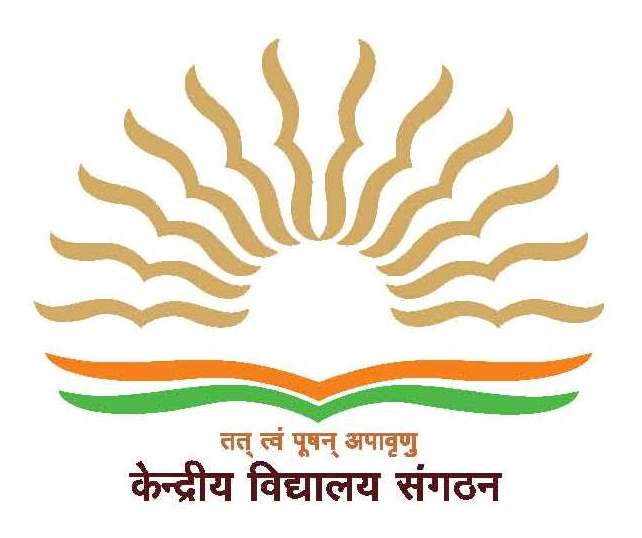 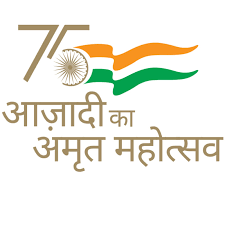 केंद्रीय विद्यालय पुष्प विहार 	KENDRIYA VIDYALAYA PUSHP VIHARसेक्टर-3, एम. बी. रोड., साकेत/SECTOR-3, M.B ROAD, SAKETनई दिल्ली-११००१७/NEW DELHI- 110017टेलीफोन न. 29553867 /TEL.: 29553867  FAX :29553861;वेबसाइट / Website: https://pushpvihar.kvs.ac.inई – मेल / e-mail  : kvpushpviharsaket@gmail.comCLASSCategories for which vacancy existsTimings for registration form submissionI1. अनुसूचित  जनजाति (ST)12:00 NOON TO 4:00 PM